Гуманитарный проектгосударственного учреждения образования«Ясли-сад №552 г.Минска»Наша мечта иметь такую спортивную площадку “ЗДОРОВЯЧОК”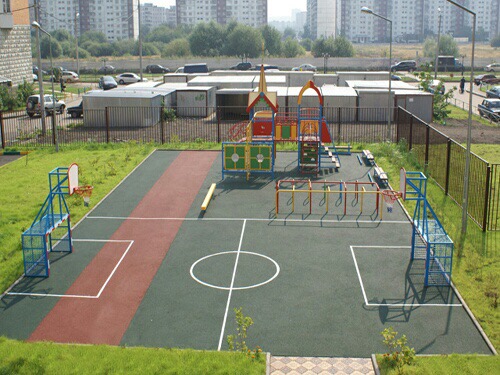  1. Наименование проекта: Благоустройство и оснащение спортивной площадки “ЗДОРОВЯЧОК”, организация работы по пропаганде физической культуры, здорового образа жизни. 1. Наименование проекта: Благоустройство и оснащение спортивной площадки “ЗДОРОВЯЧОК”, организация работы по пропаганде физической культуры, здорового образа жизни. 1. Наименование проекта: Благоустройство и оснащение спортивной площадки “ЗДОРОВЯЧОК”, организация работы по пропаганде физической культуры, здорового образа жизни.2. Срок реализации проекта: 2021-20232. Срок реализации проекта: 2021-20232. Срок реализации проекта: 2021-20233. Организация-заявитель, предлагающая проект: государственное учреждение образования «Ясли-сад №552 г.Минска»3. Организация-заявитель, предлагающая проект: государственное учреждение образования «Ясли-сад №552 г.Минска»3. Организация-заявитель, предлагающая проект: государственное учреждение образования «Ясли-сад №552 г.Минска»4. Цели проекта: создание условий для занятий физическими упражнениями, формирования двигательных умений и навыков, развития физических качеств воспитанников посредством благоустройства и оснащения спортивной площадки4. Цели проекта: создание условий для занятий физическими упражнениями, формирования двигательных умений и навыков, развития физических качеств воспитанников посредством благоустройства и оснащения спортивной площадки4. Цели проекта: создание условий для занятий физическими упражнениями, формирования двигательных умений и навыков, развития физических качеств воспитанников посредством благоустройства и оснащения спортивной площадки5. Задачи, планируемые к выполнению в рамках реализации проекта:1. Создать благоприятные условия для занятий физической культурой на свежем воздухе для воспитанников.2.  Способствовать формированию культуры здоровья, устойчивого интереса к регулярным занятиям физической культурой. 5. Задачи, планируемые к выполнению в рамках реализации проекта:1. Создать благоприятные условия для занятий физической культурой на свежем воздухе для воспитанников.2.  Способствовать формированию культуры здоровья, устойчивого интереса к регулярным занятиям физической культурой. 5. Задачи, планируемые к выполнению в рамках реализации проекта:1. Создать благоприятные условия для занятий физической культурой на свежем воздухе для воспитанников.2.  Способствовать формированию культуры здоровья, устойчивого интереса к регулярным занятиям физической культурой. 6. Целевая группа: дети дошкольного возраста от 2 до 6 лет6. Целевая группа: дети дошкольного возраста от 2 до 6 лет6. Целевая группа: дети дошкольного возраста от 2 до 6 лет7. Краткое описание мероприятий в рамках проекта:1. Разработка проектно-сметной документации по благоустройству и оснащению спортивной площадки.2. Проведение работ по оборудованию площадки для мини-футбола, оснащение спортивным инвентарём (ворота с баскетбольным щитом, уличными тренажёрами, устройство синтетического покрытия  беговой дорожки по периметру площадки).3. Организация физкультурной деятельности воспитанников, способствующая приобретению у них двигательных умений и навыков, развитию физических качеств, приобщению к здоровому образу жизни, повышению функциональных возможностей организма детей дошкольного возраста.7. Краткое описание мероприятий в рамках проекта:1. Разработка проектно-сметной документации по благоустройству и оснащению спортивной площадки.2. Проведение работ по оборудованию площадки для мини-футбола, оснащение спортивным инвентарём (ворота с баскетбольным щитом, уличными тренажёрами, устройство синтетического покрытия  беговой дорожки по периметру площадки).3. Организация физкультурной деятельности воспитанников, способствующая приобретению у них двигательных умений и навыков, развитию физических качеств, приобщению к здоровому образу жизни, повышению функциональных возможностей организма детей дошкольного возраста.7. Краткое описание мероприятий в рамках проекта:1. Разработка проектно-сметной документации по благоустройству и оснащению спортивной площадки.2. Проведение работ по оборудованию площадки для мини-футбола, оснащение спортивным инвентарём (ворота с баскетбольным щитом, уличными тренажёрами, устройство синтетического покрытия  беговой дорожки по периметру площадки).3. Организация физкультурной деятельности воспитанников, способствующая приобретению у них двигательных умений и навыков, развитию физических качеств, приобщению к здоровому образу жизни, повышению функциональных возможностей организма детей дошкольного возраста.8. Общий объём финансирования (в долларах США):8. Общий объём финансирования (в долларах США):8. Общий объём финансирования (в долларах США):Источник финансированияИсточник финансированияОбъём финансирования (в долларах США)Средства донораСредства донора30 000 долларов СШАСофинансированиеСофинансирование2 000 долларов США9. Место реализации проекта (область / район, город): г.Минск, ул. Шафарнянская 8А9. Место реализации проекта (область / район, город): г.Минск, ул. Шафарнянская 8А9. Место реализации проекта (область / район, город): г.Минск, ул. Шафарнянская 8А10. Контактные лица:Инициалы, фамилия, должность, телефон, адрес электронной почты: Чернявская Л.П., заведующий государственного учреждения образования «Ясли-сад №552 г.Минск», мобильный телефон: +37529 6757298, рабочий телефон: (8017) 2424298, (8017) 3264111; адрес электронной почты:   ddu552@minsk.edu.by10. Контактные лица:Инициалы, фамилия, должность, телефон, адрес электронной почты: Чернявская Л.П., заведующий государственного учреждения образования «Ясли-сад №552 г.Минск», мобильный телефон: +37529 6757298, рабочий телефон: (8017) 2424298, (8017) 3264111; адрес электронной почты:   ddu552@minsk.edu.by10. Контактные лица:Инициалы, фамилия, должность, телефон, адрес электронной почты: Чернявская Л.П., заведующий государственного учреждения образования «Ясли-сад №552 г.Минск», мобильный телефон: +37529 6757298, рабочий телефон: (8017) 2424298, (8017) 3264111; адрес электронной почты:   ddu552@minsk.edu.by